ANOMUS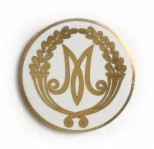 VAPAAEHTOISTOIMIJAN MERKKIYHDISTYSTIEDOTHENKILÖTIEDOT JA PERUSTELUT VAPAAEHTOISTOIMIJANMERKIN HAKEMUKSEENYHDISTYKSEN HALLITUKSEN KOKOUS, JOSSA MERKIN ANOMISESTA PÄÄTETTIINVakuudeksi _____ /_____ 20_________________________________	______________________________puheenjohtaja		                     	sihteeriPIIRIN MERKINNÖT______________________________ hallitus on kokouksessaan _____ /_____ 20____ päättänyt vapaaehtoistoimijanmerkin myöntämisestä yllä mainituille martalle.______________________________	______________________________puheenjohtaja		                     	sihteerimarttapiiri ry:n hallitukselleMarttayhdistyksen nimiKotikuntaPuheenjohtaja/yhteyshenkilöYhteyshenkilön puhelin ja sähköpostiMerkin toimitusosoiteMerkin laskutusosoiteMerkin luovutuksen ajankohta ja tilaisuusSukunimiEtunimet (puhuttelunimi alleviivataan)Syntymäaika ja -paikkaMarttayhdistysLiittynyt jäseneksiVapaaehtoistoiminta omassa yhdistyksessä/muussa marttatoiminnassaPaikkaAikaKokouksessa paikalla